TYDZIEŃ 7 (4.05-8.05) GRUPA  VIII i IXSERDECZNIE WITAMY I ZAPRASZAMY DO WSPÓŁPRACY                              Temat tygodnia: Moja miejscowość             Posłuchaj piosenki  https://www.youtube.com/watch?v=O8lbwWF7yXoPONIEDZIAŁEK  Nowe przygody Olka  i  Ady. Karty pracy cz. 4, s. 20-27 GRUPA VIII Nowe przygody Olka i Ady. Litery i liczby, cz. 2, s. 77-80 GR.VIIIKarty pracy Tropiciele – realizacja tematu tygodniowego ,,Kto Ty Jesteś’’-GR.IXWTOREKPosłuchaj wiersza Cz. Janczarskiego „O domu i wędrówce’’Wracają bociany z dalekiej podróży.Tu gniazdo rodzinne najlepiej im służy.Pies wraca do budy, choć biegał pół nocy,I merda ogonem i patrzy nam w oczy.A pszczoła co lata wśród kwiatów po lesie,Do ula z daleka pachnący miód niesie.Jaś wraca z przedszkola do domu, do mamyZ teatru i z kina do domu wracamy.Przyjemnie wędrować po drogach dalekich.Lecz w domu, wśród swoich-najmilej, najlepiej!Odpowiedz na pytania.-O jakich domach była mowa w wierszu?-Dlaczego z radością wracamy do domu?-Dokończ zdanie: Lubię swój dom, ponieważ……Może narysujesz swój dom, swoją rodzinę, a może przedszkole? Spróbuj….ŚRODACo to jest legenda? Legenda to opowieść o wydarzeniach z dawnych lat, zawiera prawdziwe lub wymyślone historie.. Posłuchaj legendy,, Jak to z nazwą Koluszek było”Dawno, bardzo dawno temu, cały obecny obszar Koluszek otaczały bagna, moczary ,małe jeziora, teren był bagnisty i podmokły.Niekiedy zapuszczali się tam samotni myśliwi z nadzieją ,że uda im się coś upolować. Pewnego dnia dwóch przyjaciół zapuściło się na bagienne tereny, mając nadzieję na bogate łowy. W pewnym momencie, gdy skradali się wypatrując śladów jelenia , usłyszeli głośny plusk .Postanowili udać się w tym kierunku. Krocząc po grząskiej ziemi dotarli do ogromnego stawu .W zmąconej wodzie ujrzeli dużą rybę o przedziwnym kształcie. Ryba była ciemnozielona i miała  na czubku głowy kolec o długości 15 centymetrów.Myśliwi postanowili złapać rybę. Po wielu próbach udało im się ją wyłowić.Nagle ryba przemówiła ludzkim głosem.-Wypuście mnie, proszę-powiedziała.-Dlaczego mamy to zrobić?-dopytywali się myśliwi.-Ponieważ jestem ostatnia ze swojego gatunku, nazywam się Koluszka i znam waszą przyszłość, jeśli chcecie, to wam ją zdradzę, ale uwolnijcie mnie.-Otóż, za kilka lat założycie tu osadę, a nazwa jej będzie Koluszki od mojego imienia.-Kto polował na bagnach?-Co usłyszeli myśliwi?-Co ujrzeli w ogromnym stawie?-Jak wyglądała wyłowiona ryba?-Co ryba powiedziała myśliwym?-Jak nazywa się miasto o którym mówiła ryba?Jak wyobrażasz sobie rybę – koluszkę.Wykonaj rybę wg. własnego pomysłu. Powodzenia.CZWARTEKPosłuchaj wiersza „Droga do przedszkola”1  Codziennie wczesnym rankiemzawsze drogą tą samądo przedszkola maszerujęrazem z moją mamą. 2   Mijam skrzyżowanie,sklepy , park i szkołępotem kilka domówi widzę przedszkole.3 Chociaż jestem małyto swój adres znamdo domu potrafiędrogę wskazać sam.-Czy ty znasz swój adres?-Potrafisz go podać?Spróbuj napisać w zeszycie swój dokładny adres: imię i nazwisko, nazwę miejscowości w której mieszkasz, nazwę ulicy, numer domu, numer mieszkania.Zabawy gimnastyczne. Dbamy o zdrowie.Pomoce: wiaderko, piłeczka lub kulka zrobiona z gazety, przykrywka, patyk.1)Rytmiczny marsz wokół pokoju, dywanu z wyskokiem na klaśnięcie rodzica2)Ruchy głowy przód-w tył w prawo -lewo3)Wykonanie 10 pajacyków, przysiadów, podskoków4)Wolny a następnie szybki bieg w miejscu5)Ćwiczenia rzutne: celowanie piłeczką do wiaderka-liczenie udanych rzutów6)Podrzucanie piłeczki i łapanie jej prawą ręką ,lewą ręką 10 razy7)Uniesienie  rąk wysoko i poruszanie nimi tak, jak poruszają się drzewa na wietrze(rodzic grając na „bębenku ”mocniejszym lub słabszym uderzeniem zaznacza siłęwiatru8)Siadamy na dywanie i podnosimy piłeczki stopami.PIĄTEKZabawy matematycznePołożenie przedmiotów w przestrzeni.Na środku kartki narysuj domek.-po prawej stronie domku narysuj płotek,-po lewej stronie domku narysuj wiosenne drzewo,-przed płotkiem narysuj budę dla psa,-obok budy narysuj psa,-w prawym górnym rogu narysuj słońce,-na dachu domu narysuj gniazdo, a w nim bociana,-na dole kartki narysuj trawę i kwiatki-w oknie domku narysuj flagę Polski.Herb Koluszek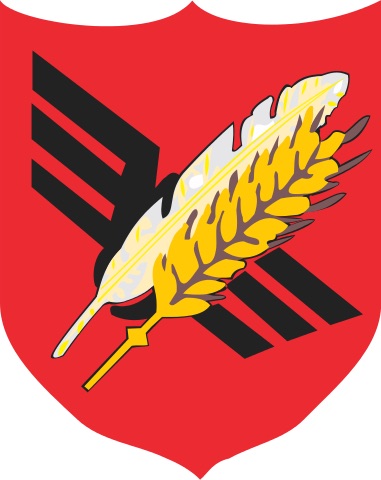 Herb miasta Koluszki został zatwierdzony w 1948rTreść herbu odzwierciedla charakter miasta.W jego skład wchodzi skrzydełko kolejowe , które wskazuje na związek miasta z kolejnictwem. Ponadto w herbie znajduje się gęsie pióro, które jest symbolem oświaty , nauki i kultury. Całość uzupełnia  złoty kłos zboża , który wyraża związek miasta z rolnictwem. Wszystkie elementy umieszczone są na tarczy koloru czerwonego.Spróbuj narysować lub namalować herb naszego miasta.                     Dziękujemy za współpracę i pozdrawiamy                         Drogie Przedszkolaki - Starszaki:               CZYTAMY…..LICZYMY……PISZEMY……